接待日本東京海洋大學「海外探險隊」心得    很開心有這個機會可以接待四位來自日本東京海洋大學的學生：Kyosuke、Issei、Noriko、Haruka。雖然相處的時間只有短短的兩個禮拜，還有著一點點的語言隔閡，不過最後我有了四個日本好朋友。    他們待在基隆的這段期間內，主要是在海科館學習海科館的歷史以及博物館如何寓教於樂。他們學習，我們也跟著學習。在休息的時間裡，我們會穿插著日文、英文、漢字聊天，互相了解彼此在學校的生活以及興趣、愛好。在週末的時候，也跟他們一起去了九份與黃金博物館，在九份的茶樓裡泡茶、聊天，有會講日文的學姊的相伴解決了我們的小小隔閡，同時也更加認識他們。他們在台灣的最後一天有一個Final Presentation，我們也參與其中。坐在台下看他們在台灣的一個月裡的所學與所見，也看見他們在基隆時我們一起創造的回憶，最後也一起在台上發表了接待期間的心得。感謝晚宴結束的時候，我們都滿懷不捨，要跟四個可愛的日本很朋友說再見真的很困難，尤其是不知道下一次再見會是什麼時候。    這是第一次有這麼多時間可以去認識另一個國家同年紀的朋友，是一個很特別的經驗。在這兩個禮拜發生的所有事情是我大學期間一個難忘的經歷，看見每張照片都會勾起滿滿的回憶，而這段回憶就如同寶藏一般藏在我的心裡。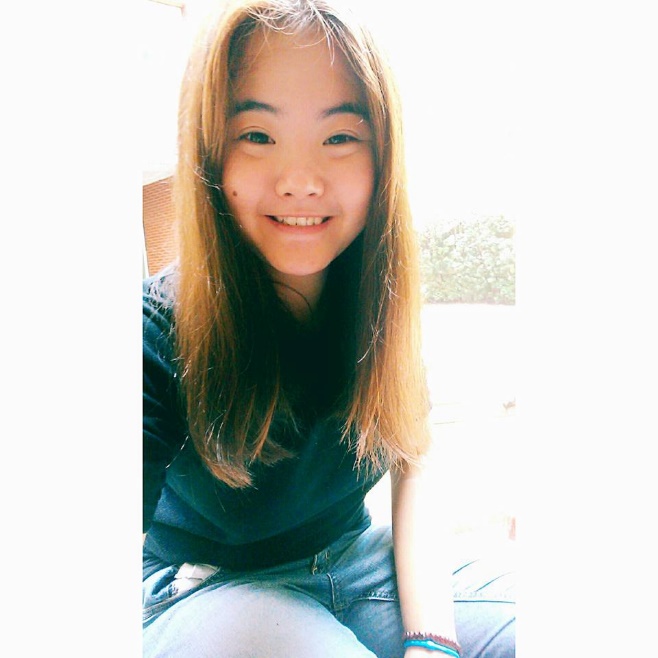 